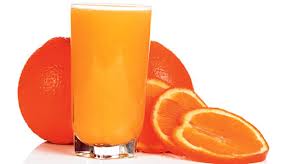 за период:  22.08 - 26.08.2022.                  *установа задржава право промене јеловника из техничких разлога                                                                                                                      нутрициониста установе                                                                                                                                                                                                                                                                                                                                    Војка Арсић ПРЕДШКОЛСКА УСТАНОВА ЧУКАРИЦАБр: 1935 датум 15.08.2022.год.                            БЕОГРАД, Пожешка број 28   Тел: 3058-717                                                                                                                                                                                                                                                                                                                                                                                                                                                                                                                      датумДоручакУжинаРучакпонедељак22.08.Свињска печеница, павлака, какаоБаклава без кора, чајСочиво са поврћем, мешана салата, хлеб, бресквауторак23.08.Намаз од туњевине и крем сира, хлеб, јогуртОбланда са сувим воћем, чајПуњене паприке, парадајз салата, хлеб, шљивесреда24.08.Намаз од качкаваља, павлаке и сусама, јогуртЛења пита са јабукама, чајВариво од шаргарепе и кромпира са јунетином, парадајз салата, хлеб, нектариначетвртак25.08.Мед, путер, хлеб,млекоПогачице од ражаног брашна са сиром, чајШпагете са млевеним месом, купус салата, хлеб, лубеницапетак26.08.Барено јаје, павлака, хлеб, какаоПудинг Печени пилећи батак, сатараш, хлеб, шљивеенергетска вредностбеланчевинемастиугљенихидратиминералиминераливитаминивитаминивитаминивитаминивитаминиенергетска вредностбеланчевинемастиугљенихидратиСаFeАБ1Б2СРР4367,3637,6037,53137,61462,3810,10773,630,741,05128,946,08